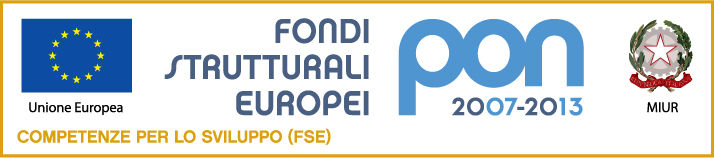           Obiettivo C “Migliorare i livelli di conoscenza e competenza dei giovani”Azione C.1:  Interventi per lo sviluppo delle competenze chiave Codice nazionale  del progetto: C-1-FSE-2013-1115               CUP B26G13000670007Prot. N° Prot. Albo n.                                                                                                     Al sito web dell’Istituto                                                                                                                                                                                                                                   All’Albo dell’Istituto                                                                                                                         Agli atti dei PON   GRADUATORIA ASPIRANTI CORSISTI MODULO PON C1““YO HABLO ESPANOL, ¿Y, TU'?”Il Dirigente ScolasticoVISTO        l’Avviso Prot. AOODGAI/2373 del 26/02/2013 del MIUR avente ad oggetto:                          Programmazione dei Fondi Strutturali 2007/2013 – Avviso per la presentazione delle                      proposte relative alle Azioni previste dal Programma Operativo Nazionale:                     “Competenze per lo Sviluppo” - 2007IT051PO007 - finanziato con il FSE                      Annualità 2013/2014;  VISTA       la delibera del Collegio dei Docenti   del 19/04/2013 (Verbale N° 289 ) di                        approvazione del   piano Integrato di Istituto PON “Competenze per lo sviluppo”                      relativo all’Avviso Prot.n. AOODGAI/2373 del  26/02/2013 del MIUR ;               VISTA       la delibera del Consiglio di  Istituto  del 20/04/2013 (Verbale n° 305) di approvazione                    del   piano  Integrato di Istituto  PON “Competenze per lo sviluppo”  relativo al                   Prot. n. AOODGAI/8480 del  05/08/2013 del MIUR ;                VISTO      la nota AOODGAI/8480 del 05/08/2013 con la quale il MIUR ha autorizzato                     il progetto formulato dall’ISISS  “G. B. Novelli”per l’annualità 2013/2014   relativamente all’Avviso Prot. AOODGAI/2373 del 26/02/2013 del MIUR;               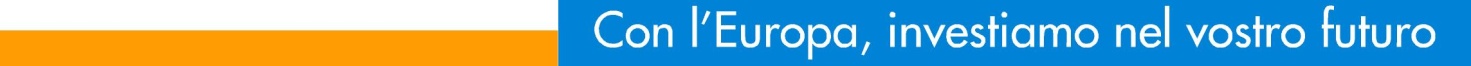 VISTO       il  decreto del Dirigente Scolastico Prot. N ° 8673 del 29/08/2013 , Prot. Albo N° 283                    del 29/08/2013 , di formale assunzione nel Programma Annuale 2013 all’aggregato 04                      “Finanziamenti provenienti da Enti territoriali o da altre istituzioni pubbliche” e alla                     voce 01  “Finanziamenti Unione Europea” del finanziamento assegnato relativamente                     al progetto   PON C-1-FSE-2013-1115;VISTE        le “Disposizioni ed Istruzioni per l'attuazione delle iniziative cofinanziate dai Fondi                         Strutturali Europei  2007/2013"  Edizione 2009 e le successive integrazioni;VISTO        il DPR 275/1999 concernente norme in materia di autonomia delle istituzioni                     scolastiche; VISTO        il D.I. n. 44 del 1 febbraio 2001  VISTA        la decisione assunta  dal GOP (nella seduta del giorno 29/10/2013) di destinare                     il modulo progettuale “YO HABLO ESPANOL, ¿Y, TU'?”  a n.° 17 corsisti                     frequentanti le classi del biennio  di  ciascun indirizzo di studi dell’ ISISS “G.                      B. Novelli” di Marcianise e quindi di procedere, in caso di un numero di                                  istanze eccedente la  disponibilità di posti (n. 17 posti),  alla selezione di n. 17                      corsisti in base ai criteri di seguito specificati in ordine di priorità:Alunni  già in possesso di certificazione linguistica (nella lingua oggetto del   modulo progettuale)  di livello A2Alunni già in possesso di certificazione linguistica (nella lingua oggetto del modulo progettuale) di livello A1Alunni che hanno riportato, nelle verifiche scritte e/o orali effettuate dall’inizio delle lezioni a. s. 2013/2014 a tutt’oggi, relativamente alla disciplina a cui afferisce il modulo progettuale,  esiti  discreti/più che discreti (media dei voti riportati nelle suddette verifiche  da sette a otto).Alunni che hanno riportato, nelle verifiche scritte e/o orali effettuate dall’inizio delle lezioni a. s. 2013/2014 a tutt’oggi, relativamente alla disciplina a cui afferisce il modulo progettuale,  esiti  pienamente/più che sufficienti (media dei voti riportati nelle suddette verifiche da sei a sette)Alunni che hanno riportato, nelle verifiche scritte e/o orali effettuate dall’inizio delle lezioni a. s. 2013/2014 a tutt’oggi, relativamente alla disciplina a cui afferisce il modulo progettuale,  esiti  appena sufficienti  (media dei voti riportati nelle suddette verifiche da cinque a sei.             A parità di punteggio si darà precedenza al candidato con maggiore età anagraficaDispone la pubblicazione all’Albo dell’Istituzione scolastica ISISS “G.B. Novelli” di Marcianise e sul sito web dell’Istituto www.istitutonovelli.it, nella sezione Didattica/Alunni alla voce “Comunicazioni” e nella sezione “PON”,  della Graduatoria degli alunni delle classi del biennio del Liceo Linguistico dell’ISISS “G. B. Novelli” di Marcianise a. s. 2013/2014 che hanno prodotto istanza di disponibilità alla partecipazione al percorso formativo “YO HABLO ESPANOL, ¿Y, TU'?  ” inerente all’azione C1 del Progetto PON  C-1-FSE-2013-1115   inserito nel Piano Integrato d’Istituto relativo al  PON 2007/2013 – Avviso prot. n. AOODGAI/2373 del 26/02/2013 Marcianise, 04/12/2013                                                          IL DIRIGENTE SCOLASTICO                                                                                                       Prof.ssa Emma MarchittoISTITUTO STATALE  D’ISTRUZIONE SECONDARIA SUPERIORE“ G. B.  NOVELLI ”Liceo delle Scienze umane - Liceo delle Scienze Umane opzione economico-sociale. Liceo LinguisticoIstituto Professionale Industria e Artigianato  -Istituto Professionale per i Servizi Socio-SanitariVia G.B. Novelli, N° 1   81025 MARCIANISE (CE) Codice Fiscale : 80102490614 – Distretto Scolastico  n° 14Segr. Tel 0823 -511909 e Fax :0823/511834  Vicedirigenza Tel : 0823/580040 Tel Dirigente Scolastico : 0823/511863   Sito Web : www.istitutonovelli.itE-mail : ceis01100n@istruzione.it     E-mail certificata (PEC) : ceis01100n@pec.istruzione.itAlunnoClasseData di nascita1 Acconcia Federica2AL11/06/19982Colella Giuseppina2AL25/06/19983Mozzillo Rosa2AL16/12/19984Moretta Sara1AL06/07/19995Lauritano Michela1AL04/11/19996Marchese Consiglia2BL26/11/19987D’Errico Maria2 AL17/12/19988Petruolo Giovanna1AL09/05/19999Letizia Daniela1AL12/06/199910Golino Eleonora1AL10/08/199911Festa Michela1 AL31/05/200012 Russo Ilaria2AL22/08/199813Pezzella Giorgia2AL08/10/199814 Ferraro Federica1AL08/02/200015Di Fuccia Caterina2 AL18/03/199816 Crispino Carmela2AL30/03/199817 Della Rossa Immacolata2BL08/04/199818Lombardi Carmela1AL19Ferraro Sabrina2AL18/06/199720Voraldi Emmanuela2AL27/04/199821Balasco Eufemia1AL09/04/199922Nacca  Colomba1AL09/03/200023Di Marsilio Maria Giusy2 AL14/10/199824Scotti Olimpia2AL27/10/199825Di Fuccia Immacolata1AL06/07/199926Bucciero Giusy1AL30/10/199927Sinagoga Alessia2AL19/03/199828Lampitelli Francesco2 AL23/10/199829Edattico Antonia1AL13/05/199930Esposito Angela1 AL26/01/200031Esposito Erika1AL32Bianco Giusy2 AL26/11/199833Allegretta Daniela1AL28/07/199934La Ragione Alessandra1BL08/03/200035Berazzo Paola2AL05/04/199836Gaudiano Maria Pia2AL26/05/199837Maisto Emilia1AL19/01/2000